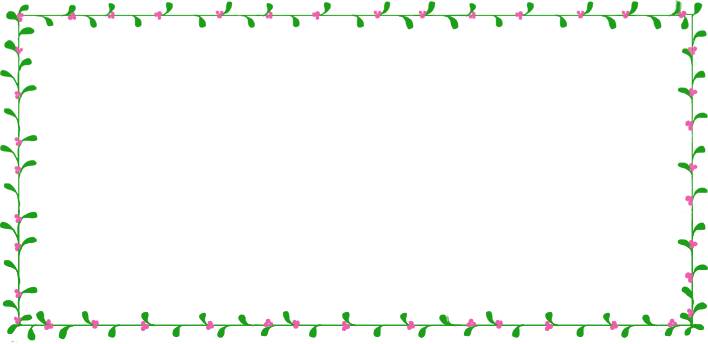 Thank you for everything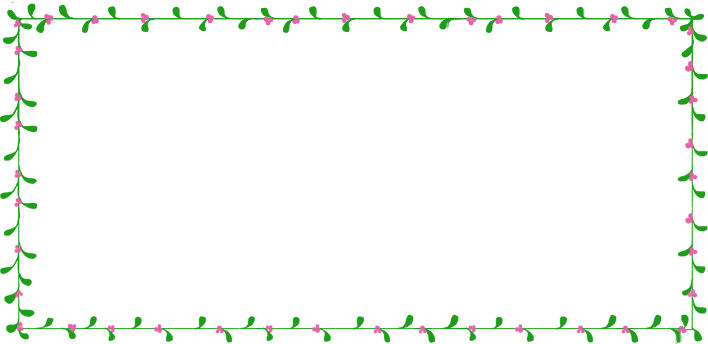 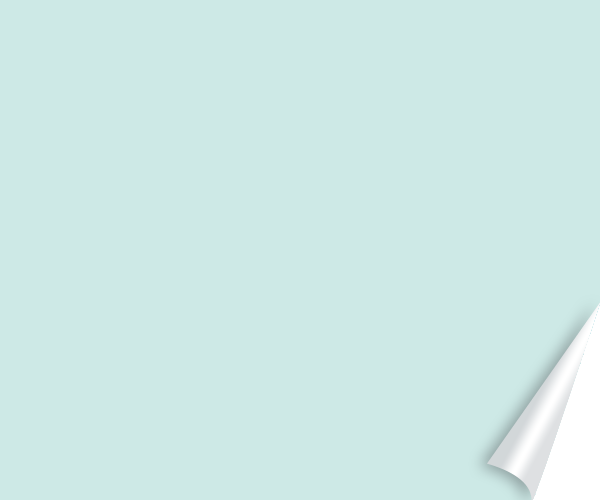 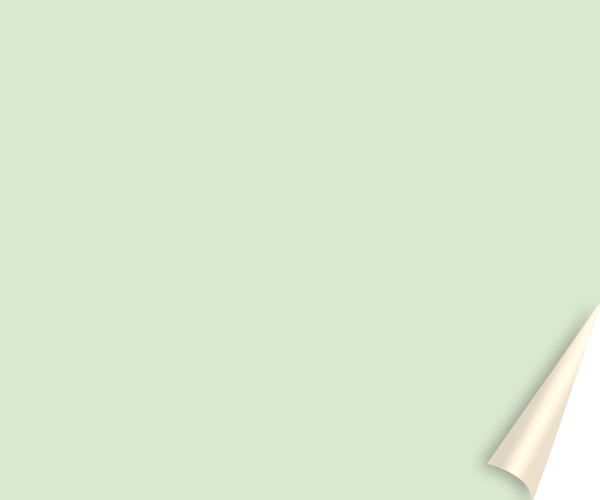 